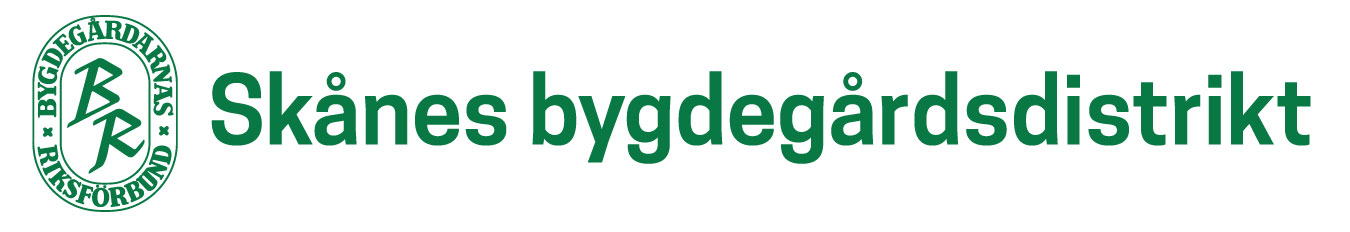 2019-03-11Landsbygdsutveckling i Skåne Utvärdering av arbetet med landsbygdsutveckling till och med våren 2019 utifrån den strategi av Bygdegårdarnas Riksförbunds Skånedistrikt som antogs på stämman våren 2015 för att medverka till att utveckla landsbygden i Skåne 2014-2020.Bygdegårdsrörelsen i LandetDet kan konstateras att arbetet går framåt och nu har resulterat i flera miljoner till Bygdegårdsrörelsen både för investeringar och verksamhetsutveckling Fortfarande långsam och trög process på riksnivå och då på Jordbruksverket, som är grunden för hur Länsstyrelsen ska hantera frågan ute i landet när det gäller investeringar och Leader när det nu gäller verksamhet. Under hösten 2018 anmälde Bygdegårdarnas Riksförbund sitt intresse i det centrala Landsbygdsnätverket och väntar på svar om detta. Valet på hösten 2018 med en långdragen regeringsbildning gjorde att arbetet stannade upp centralt då man inte visste vem som skulle inneha olika centrala poster före årsskiftet. Bygdegårdsrörelsen i SkåneBygdegårdarnas Riksförbund Skånedistriktet är paraplyorganisation för 56 bygdegårdar runt om i hela Skåne och har en god förankring för frågor som gäller landsbygdsutveckling, inte minst skapat och skapar mötesplatser för alla. Under hösten 2018 anordnades 1 föreningsträff för bygdegårdar inom Leader PH området i nordöstra Skåne. Under våren 2018 har ytterligare 3 bygdegårdar genomfört Miljödiplom 1, som är en förutsättning för att man i princip ska kunna söka pengar gällande Landsbygdsutveckling. En bygdegård har under året arbetat för att få fram Projekt för utveckling av utemiljön genom Leader Sydöstra Skåne, men fick under hösten avslag, men har för avsikt att åter pröva våren 2019. Distriktet känner till att Brunnen i Arkelstorp fortsätter med utvecklingen av sin hälsoträdgård genom Leader. Garnhuset i Lilla Beddinge arbetar också med Leader. Under året har 1 ny bygdegård introducerats, Garnhuset i Lilla Beddinge. Målsättning – stärka landsbygdenDistriktets medverkan i genomförandet av landsbygdsutveckling har den målsättningen som i rubriken nämns dvs att stärka landsbygdenDärför vill distriktet stimulera föreningarna till att i samarbete med andra utveckla den lokala infrastrukturen och attraktionskraften genom att bygga ut verksamheten och öka bygdegårdarnas attraktionskraft. Bygdegården är en tillgång för lokalsamhället, vars tillväxt och attraktionskraft stärks. Därigenom skapas förutsättningar så att företagsamheten utvecklas, nya företag etableras och den lokala bygden blir ännu mer intressant för befintliga och nya innevånare.Vad tycker vi är viktigt i landsbygdsutvecklingLokal demokrati och egenmakt – få makt över sitt eget liv och sin närmiljö.Skapa forum och mötesplatser för att utveckla lokalt engagemang, ge byarna självförtroende och bli synliga och en känsla av att byarna behövs och lyfta fram den kraft som finns. En viktig grund för demokratin är att det i infrastrukturen finns mötesplatser även ute i mindre byar och på landsbygden. Bygdegården naturlig samlingspunkt – i nutid och i framtid  Bygdegården utgör den samlande platsen/basen för olika typer av ideell verksamhet, företags/ entreprenörers och offentlig service, kultur, motion, hälsa. På så sätt byggs en lokal infrastruktur som stärker lokalsamhället i sin helhet och långsiktigt.Bygdegårdarnas Riksförbund, Skånedistrikt har en lång tradition som organisation. Det gör att vi vågar påstå att vi har den kraft och stabilitet som behövs för att långsiktigt vara med och bygga landsbygdens attraktionskraft och tillväxt. Vi har nu verkat i över 70 år. Bygdegården som mötesplats är lika viktig nu som för dryga 70 år sedan. Viktigare. Och de är långsiktigt hållbara. Generation efter generation har lagt ner tusentals arbetstimmar för att hålla dessa viktiga mötesplatser igång. Det ska vi förvalta och utveckla!Antal deltagande föreningar Distriktets mål är att under perioden 2014 – 2021 ha informerat samtliga 54 föreningar, inventerat deras tankar och möjligheter och att minst 5 av dessa har fått medel till förstärkta anläggnings- och verksamhetsåtgärder.Alla föreningar har inför distriktsstämman fått info på hemsidan om bland annat landsbygdsutveckling och under distriktsstämman fick deltagande föreningar info. Löpande under året har info lagts ut på hemsidan av ordförande , sekreterare och landsbygdsansvariga. Landsbygdsutveckling lyftes fram extra på mötet med Leader PH.Vad kan vi utveckla?
Genom information på distriktsstämma, föreningsträffar, introduktionsmöten, hemsida och andra både sociala forum och medier inspirera till idéer kring utveckling inom  miljö, kultur, natur, barn och unga, integration mm. Vi försöker samverka och samarbeta med andra organisationer.Vilka kan vi göra detta tillsammans med? Exempelvis med: Kommunen, LRF, Hela Sverige ska leva på länsnivå, med lokala utvecklingsgrupper, Region Skåne,  Hushållningssällskapet, Studieförbundet Vuxenskolan (SV), IKA - Ideell Kulturallians, Vi Unga, Idrottsföreningar, Skåne fotbollförbund, Barn och ungdomsföreningar m.fl. Detta trycker distriktet på så ofta vi kan genom möten och information. Pengar finns! Länsstyrelsen  Under 201 har det fortsatt blivit klart att det är mycket svårt att få investeringsstöd via Länsstyrelsen. Föreningen ska själv stå för 10 % och offentlig medfinansiering krävs med minst 35 %, för att projektet ska komma upp i över 200 poäng och kunna bli aktuellt. Vad distriktet känner till är det ingen bygdegård i Skåne som lyckats få investeringsstöd. LLU – Lokal ledd utveckling  Det finns 7 Leaderområden i Skåne. Distriktet har inte haft möjligheter att komma fram till och genomföra något övergripande projekt. Tankar och diskussioner förs om och kring vad distriktet skulle kunna söka pengar för i något Leaderområde. Distriktet har informerat och inspirerat vid både distriktsstämma våren 2018 och föreningsträffar  inom försäkringsprojektet under hösten 2018. Samverkan med HSSL kan vara en framkomlig väg för projektutveckling, inledningsvis i ett LLU-områdeVar kan det finnas ytterligare pengar att söka?Genomförandet av projekt kan i vissa fall kräva medfinansiering från andra parter. Nedan nämnda utgör tänkta samarbetsparterRegion SkåneKommunerBoverket – ombyggnad, utveckling av lokalers tillgänglighet för alla, ungdomsprojektAllmänna arvsfondenPostkodlotterietSparbanksstiftelserDiverse intresseorganisationer och företag m fl.Hur mycket tänker Distriktet satsa?Tid som avsatts hittills har varit att hålla sig informerad via förbundet, länsstyrelsens och region Skånes nyhetsbrev och Leaderinformation samt annan information, tex från kommuner gällande Landsbygdsutveckling.                                                                                Enligt budget finns liten möjlighet till att avsätta pengar. Vad tänker Distriktet göra?Distriktet planerar under år 2019 att ansöka om verksamhetsutvecklingsstöd tillsammans med BR centralt för att bli fler och utveckla antalet bygdegårdar i hela Skåne då vi idag saknas i 7 kommuner. Att kartlägga vem som är kontaktperson för landsbygdsutveckling i Skånes kommuner och på regionnivå behöver uppdateras. Vara en resurs i att medverka till att skapa utvecklingsprojekt och medverka och stimulera till att göra ansökningar om projektmedel.TidsplanVåren 2019	Information på distriktsstämma av distriktets landsbygdsansvariga och info om årsrapporten. 	Delta på Leaderstämmor. Verksamhetsutvecklingsprojekt med BR centralt. Bevaka fortsatt arbete med landsbygdspropositionen.	Om möjligt delta i eventuell grupp på förbundsstämma. Hösten 2019	Hålla sig á jour med info om landsbygdsutveckling från BR, Jordbruksverket, Region Skåne, kommuner, Leaderområden. . Verksamhetsutvecklingsprojekt 	Delta i Landsbygdsseminarium med BR i StockholmInformationDistriktets strategier kommer att informeras om på många sätt.Distriktets hemsida Sociala medier ex FacebookPersonliga möten. Vem gör vad – resurser till utveckling – organisationSkånedistriktet har utsett en arbetsgrupp – vilken stöds av ett centralt Landsbygdsråd  inom Bygdegårdarnas RiksförbundArbetsgrupp - resurspersonerKarin Olsson, 	ordf Skånedistriktet 	karin.mats.olsson@tele2.se	070-7413600Sven-Olof Bengtsson	Kontaktperson landsbygdsfrågor Sven-olof.bengtsson@bjarenet.com	070-8684710Under arbetets gång kan arbetsgruppen utökas med representanter från BR: s distriktsstyrelse och från de organisationer som i strategin omnämns som samarbetspartner. Arbetsgruppens uppgift blir att följa den centrala, regionala/länsvisa och lokala utvecklingen inom Landsbygdsutveckling i allmänhet. Löpande undersöka intresset från Bygdegårdsföreningar och samarbetsparter att medverka.Utifrån den kunskap som erhållits formulera en ansökan om stöd till LLU- områdena från distriktet. Om positivt beslut meddelas påbörja arbetet med att informera föreningarna och lokalt stödja föreningarnas arbete inom landsbygdsprogrammet Utvärdera strateginAtt distriktsstyrelsen föreslår stämman att fortsätta utvärdera strategin årligen så länge perioden håller på.Karin Olsson, Sjöbo 